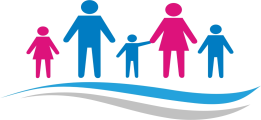 PORADNIA PSYCHOLOGICZNO – PEDAGOGICZNAw WĘGROWIEPoradnia Psychologiczno – Pedagogiczna w Węgrowie zaprasza dzieciw wieku przedszkolnym  do udziału w konkursie plastycznym“Mój wymarzony zawód”Regulamin konkursu:1. Organizatorem konkursu jest Poradnia Psychologiczno – Pedagogiczna w Węgrowie.2. Temat konkursu: „Mój wymarzony zawód”.3. Konkurs adresowany jest do dzieci w dzieci w wieku przedszkolnym z terenu powiatu węgrowskiego.4. Do konkursu zgłaszane są dzieci przez przedszkole. 5. Każdy z uczestników konkursu przygotowuje jedną pracę przy użyciu dowolnej techniki plastycznej (rysunek kredkami, pastelami, farbami olejnymi, wycinanki, wydzieranki, praca w plastelinie itp.)6. Cel konkursu:a) zapoznanie dzieci z wybranymi zawodamib) kształtowanie postawy pracy i motywacji do działaniac) wywoływanie przeżyć emocjonalnychd) pobudzanie i rozwijanie zainteresowań dzieci oraz stymulowanie prozawodowych marzeńe) wyrobienie potrzeby do obcowania na co dzień z pięknem sztukif) poznawanie własnych możliwości, zainteresowań oraz zdolności7. Miejsce i czas rozstrzygnięcia konkursu: Poradnia Psychologiczno – Pedagogiczna w Węgrowie, 28.04.2021, godzina 10.8. Kryteria oceny wykonanych prac: a) zgodność tematyki utworu z charakterem konkursu b) oryginalność pracy c) ogólny wyraz artystyczny9. Jury stanowić będą osoby powołane przez organizatora konkursu. Po prezentacji wszystkich prac i po ocenie przez komisję odbędzie się ogłoszenie wyników. Dla wyróżnionych uczestników przewidziane są nagrody. Każdy uczestnik otrzyma pamiątkowy dyplom. Decyzja jury jest niepodważalna.10. Udział w konkursie jest bezpłatny, a zgłoszenie dziecka oznacza wyrażenie zgody na: a) fotografowanie, prezentację oraz publikację materiałów z konkursu, b) przetwarzanie danych osobowych uczestnika konkursu.11. Zgłoszenia uczestników wraz z pracą plastyczną należy składać osobiście w sekretariacie Poradni Psychologiczno – Pedagogicznej w Węgrowie, ul. Piłsudskiego 23 lub drogą pocztową do 27.04.2021r., do godz. 17